МУНИЦИПАЛЬНОЕ АВТОНОМНОЕ УЧРЕЖДЕНИЕДОПОЛНИТЕЛЬНОГО ОБРАЗОВАНИЯ«КАЗАНСКАЯ РАЙОННАЯ ДЕТСКО-ЮНОШЕСКАЯ СПОРТИВНАЯ ШКОЛА»627420 Тюменская область Казанский район с. Казанское ул. Больничная 50 тел. (факс)8(34553)4-15-44Отчетдеятельности МАУ ДО «Казанская районная ДЮСШ»за 2017 годВ МАУ ДО «Казанская районная ДЮСШ»  обучается 987 человек по дополнительным общеразвивающим и дополнительным предпрофессиональным программам по 7 видам спорта: футбол, волейбол, баскетбол, хоккей, гиревой спорт, лыжные гонки, дзюдо. На отделении «Футбол» обучается 397 человек, на отделении «Волейбол» - 160 человек, на отделении «Баскетбол» - 80 человек, на отделении «Хоккей» - 20 человек, на отделении «Лыжные гонки» - 130 человек, на отделении «Гиревой спорт» - 120 человек, на отделении «Дзюдо» - 80 человек. Обучение ведется в 48 группах.В период с 05 по 26.06.2017 г. на базе МАУ ДО «Казанская районная ДЮСШ» была организована работа летнего спортивно-оздоровительного лагеря с дневным пребыванием детей «Юность» всего в лагере отдохнуло 30 человек.За отчетный период в МАУ ДО «Казанская районная ДЮСШ» было проведено 75 мероприятий муниципального уровня: Районная Спартакиада учащихся общеобразовательных учреждений по- спортивному ориентированию, настольному теннису, лыжным гонкам, баскетболу, полиатлону, дзюдо, мини-футболу, спортивному туризму, гиревому спорту, шахматам, легкой атлетике, футболу, русской лапте; Декада спорта и здоровья: соревнования по хоккею, соревнования по мини-футболу, соревнования по лыжным гонкам; Турнир по дзюдо, посвящённый Дню вывода войск из Афганистана; Зимний Фестиваль ВФСК ГТО среди взрослого населения; Зимний Фестиваль ВФСК ГТО среди учащихся общеобразовательных учреждений, Спартакиада допризывной молодёжи, XXXI Районные зимние сельские игры; Чемпионат и Первенство Казанского района по ловле рыбы на мормышку со льда; Чемпионат  Казанского района по хоккею с шайбой; День Здоровья; Межрайонные соревнования по лыжным гонкам памяти В.В. Остякова; Районный турнир по волейболу среди мужских команд на приз Полного кавалера орденов Трудовой Славы Санникова А.Н., Первенство и Чемпионат Казанского района по настольному теннису, Муниципальный этап «Президентский спортивные игры», Кубок Казанского района по волейболу среди команд 2001-2003 г.р., среди мужских и женских команд, Первенство Казанского района по гиревому спорту и армрестлингу, Районная Спартакиада инвалидов, Спортивные соревнования, посвящённые Дню Победы, Районная Спартакиада воспитанников детских садов, Летний Фестиваль ВФСК ГТО, Районный турнир по футболу среди дворовых команд, Первенство Казанского района по лёгкой атлетике «Юный спринтер», Районная Спартакиада среди ветеранов спорта (+ ВФСК ГТО), Чемпионат и Первенство Казанского района по рыболовному спорту (ловля спиннингом с берега — личные соревнования), Соревнования, посвящённые Дню Физкультурника, Открытый полумарафон по пересечённой местности, посвящённый ВФСК ГТО, Районный этап Всероссийских соревнований по футболу «Колосок», Чемпионат и Первенство Казанского района по рыболовному спорту (ловля поплавочной удочкой — личные соревнования), Чемпионат Казанского района по мини-футболу, Районная Спартакиада среди граждан пожилого возраста (+ВФСК ГТО), День Здоровья, Муниципальный этап соревнований «Мини-футбол в школу», Чемпионат Казанского района по баскетболу памяти В.Демьянцева, Соревнования по баскетболу в рамках проекта «Баскетбол в школу», Соревнования по видам спорта в зачёт Спартакиады трудовых коллективов (+ ВФСК ГТО): волейбол, шахматы, настольный теннис, дартс; Первенство МАУ ДО «Казанская районная ДЮСШ» по гиревому спорту, Турнир по волейболу среди мужских команд на кубок «Петровича», Районный Фестиваль «ГТО- одна страна, одна команда!» в зачет муниципального этапа соревнований «Папа, мама, я-спортивная семья», Районные соревнования по 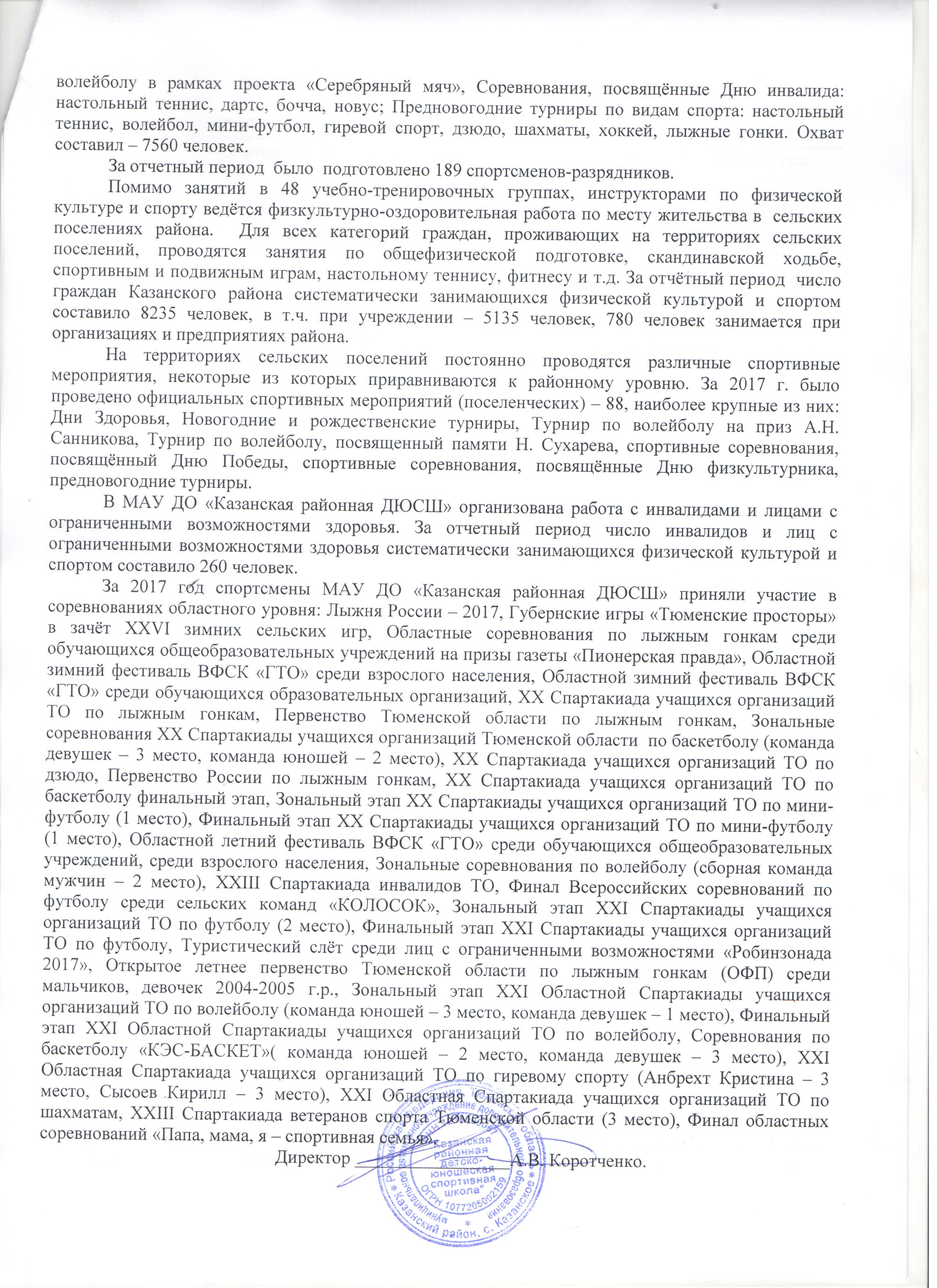 